Maths answers Week 11Lesson 2: Code breaking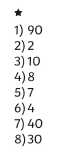 Lesson 3: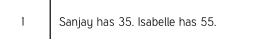 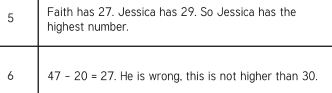 